                                                         ПОСТАНОВЛЕНИЕ                               Главы администрации муниципального образования                                   «Хатажукайское сельское поселение»от 24.01. 2020 года   № 2                                                                                                     а. Пшичо     «Об изменении адреса   жилого дома»        В  соответствии с Федеральным Законом от 06.10.2003 № 131 – ФЗ «Об общих принципах организации местного самоуправления в Российской Федерации»,  п,21 ст. 14 Устава муниципального образования «Хатажукайское сельское поселение»  Шовгеновского района Республики Адыгея, Положением «О порядке присвоения  адресов объектам недвижимости  и временным объектам некапитального строительства  на территории муниципального образования «Хатажукайское сельское поселение» утвержденным Советом народных депутатов  МО «Хатажукайское сельское поселение»    № 47 от 20.09.2010 г, по заявлению Кохужева Азамата Нальбиевича, зарегистрированного по адресу: Республика Адыгея, Шовгеновский район, аул  Пшизов,  ул. М.Б. Пшизова, 55                                                 ПОСТАНОВЛЯЮ:    1. На основании адресной инвентаризации изменить адрес   жилого дома, с кадастровым номером 01:07:1900027:32, площадью 96,5м2 с Республика Адыгея, Шовгеновский район, аул Пшизов, ул. Школьная, 59  на Республика Адыгея, Шовгеновский район, аул  Пшизов,  ул. М.Б. Пшизова, 55.     2. Внести  данный  объект в  адресный  реестр МО «Хатажукайское сельское поселение».     3. Настоящее постановление вступает в силу со дня его подписания.     Глава администрации МО   «Хатажукайское сельское поселение»                                                           К.А. КарабетовРЕСПУБЛИКА АДЫГЕЯМуниципальное образование«Хатажукайское сельское поселение»385462, а. Пшичо, ул. Ленина, 51тел. 9-31-36, тел. Факс (87773) 9-31-36 e-mail: dnurbij @ yandex.ruАДЫГЭ РЕСПУБЛИКХьатыгъужъкъое муниципальнэ къоджэ псэупIэ чIыпIэм изэхэщапI385462, къ. Пщычэу, ур. Лениным ыцI,51,  тел. 9-31-36, тел. Факс (87773) 9-31-36e-mail: dnurbij @ yandex.ru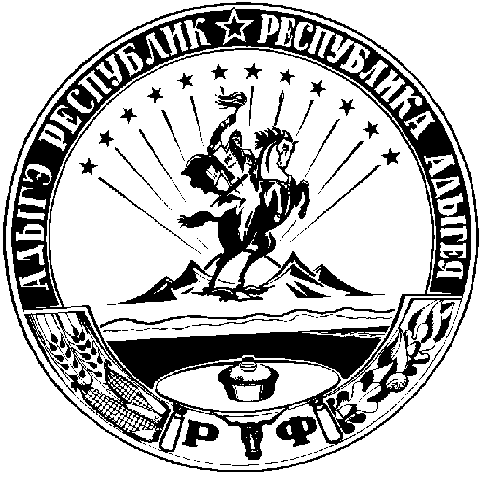 